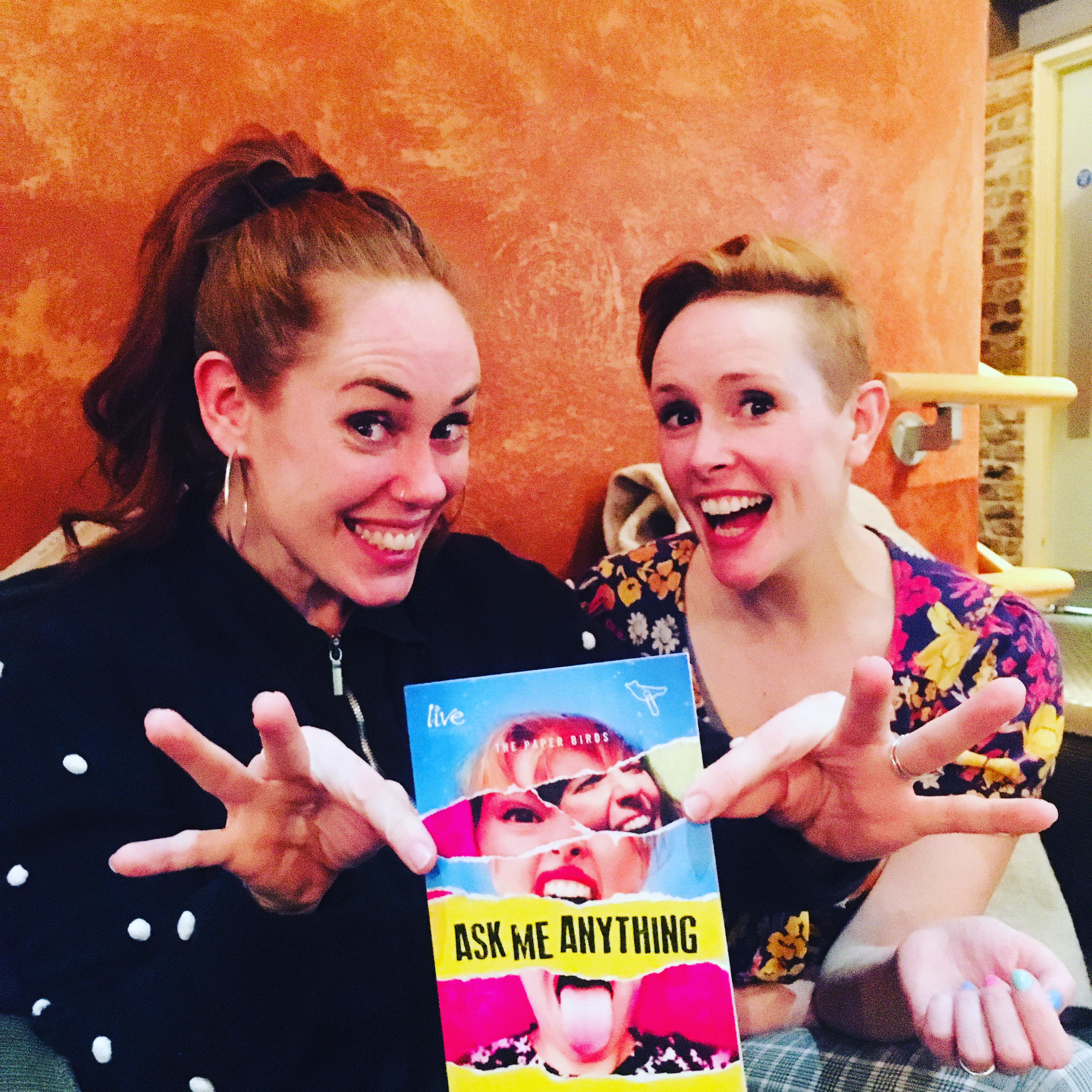 ASK ME ANYTHING                                       PROGRAMME (INCLUDING SCRIPT)ORDER FORMPlease complete and return via email to katie@thepaperbirds.com Payment & Returns PolicyUpon submission of this form, an invoice will be raised to you for the full fee. Payment is due within 14 days. Your Theatre Creativity Cards will be sent to you within 5 working days of the receipt of this order form.Returns cannot be accepted unless in un-opened and re-sellable box. If returned, buyer pays postage back to The Paper BirdsNAMEPOSTAL ADDRESSQUANTITY OF BOOKSBILLING(Delete as appropriate)Please invoice me personallyPlease invoice my schoolFEE £9.99 inc VAT per bookPlus £2.50 postage & package per bookTOTAL DUE: EMAIL ADDRESS TO SEND INVOICESCHOOL FINANCE DEPT. EMAIL ADDRESSPURCHASE ORDER NUMBER FOR INVOICE (If required)